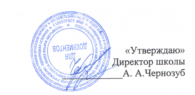 МБОУ «Однолуцкая ООШ имениГероя Советского Союза И. И. Аверьянова»Меню на 17.02.2021 г. для обучающихся 1-4 классов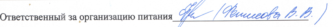 Наименование приёма пищи Наименование блюдаМасса порции(обязательно)Калорийность порции(обязательно)ЦенаЗавтракКаша манная150161,555,83Какао с молоком2001445,61Хлеб пшеничный с маслом20/51235,03Пряник 502854,84Обед Салат из свеклы 100890,78Суп картофельный с фрикадельками25094,25,00Макаронные изд. отварные150144,93,13Сосиска отварная8090,417,64Компот из с/ф 2001102,04Хлеб ржаной 50871,93Хлеб пшеничный40464,00ИТОГО:55,83